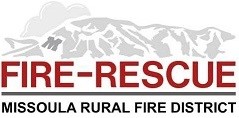 Call for Service ReportDecember 2020In December of 2020, Missoula Rural Fire District (MRFD) answered 285 calls for service.  MRFD responded to 272 of these incidents.  The other 13 incidents were responded to solely by mutual aid partners.  MRFD provided mutual aid on 91 incidents and received mutual aid on 23 incidents, overall working side by side with 7 neighboring agencies.In 2020, Missoula Rural Fire District (MRFD) answered 2783 calls for service.  MRFD responded to 2616 of these incidents.  The other 167 incidents were responded to solely by mutual aid partners.  MRFD provided mutual aid on 864 incidents and received mutual aid on 325 incidents, overall working side by side with 10 neighboring agencies.Incident Type DataNFIRS Incident Type SeriesDecember 20202020 Total2020 YTD Percentage100 - Fire6943.45 %200 - Overpressure Rupture, Explosion, Overheat (No Fire)010.04%300 - Rescue and Emergency Medical Service (EMS) Incidents170155757.10%400 - Hazardous Condition (No Fire)111164.25%500 - Service Call4533212.17%600 - Good Intent Call4650118.37%700 - False Alarm and False Call61244.55%800 - Severe Weather and Natural Disaster010.04%900 - Special Incident Type110.04%